La Communauté de Communes recrute du 1er janvier au 7 juillet 2023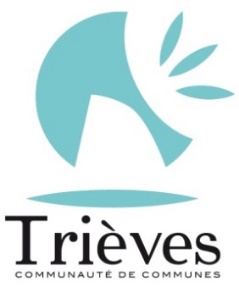 Animateur cantine élémentaire etEntretien des locauxMissions d’animation : Encadrer des groupes d’enfants de 6 à 11 ans Respecter et faire respecter les consignes de sécurité en ce qui concerne les personnes, le matériel et les locaux utilisés.Mettre en place des ateliers d’animation en concertation avec les collègues : activités ludiques, artistiques, manuelles, éducatives et collectives adaptées à l’âge et aux attentes des enfants, tout en tenant compte de leur rythme.Jours et horaires de travail :En période scolaire (Lundi, mardi, jeudi et vendredi)Cantine élémentaire : de 11h35 à 13h35Entretien de l’école maternelle et /ou élémentaire : de 16h30 à 19h30Hors période scolaire :Petites vacances (février et printemps) : 16h à réaliser sur chaque période entre le 6 et le 10 février et entre le 10 et 14 avrilGrandes vacances : 34h à répartir entre le 10 et le 20 juillet et entre le 21 et le 30 aoûtTemps de travail annualisé : 21.23 h par semaine annualisé soit un temps non complet de 60.65 %Qualités requises Expérience de l’animation auprès des enfants, savoir gérer les conflitsSavoir se faire respecter et respecter les enfants, bon contactEtre d’humeur égale et faire preuve de patience avec les enfantsEtre discret et respecter la vie privée des enfants et de leurs famillesConnaissance du développement de l'enfant (affectif, physique et moteur)Connaissance des principes d'hygiène et de sécuritéConnaissance de techniques d'animationCapacité d’adaptation et de communication : s'adapter à des consignes en fonction des interlocuteurs (directeur d'école, communauté de communes...) Rigueur dans l’organisationSens du travail en équipe : être dans une attitude dynamique et bienveillante pour l'ensemble de ses collègues. Autonomie et initiativeSens des responsabilitésDynamique et créatifCapacité d'initiative, dynamismePonctualité et disponibilitéAppliquer les consignes de sécurité au travail et celles liées à l’emploi de produits d’entretienPour tout renseignement contacter :La responsable du service Vie scolaire au 06.86.44.65.21, ou la Directrice des Ressources Humaines au 04.76.34.11.22 Adresser un courrier de candidature avant le 01 novembre 2022 à l’attention de :Monsieur le Président de la Communauté de Communes du Trièves - Direction des Ressources Humaines – 300 chemin Ferrier - 38650 Monestier-de-Clermont Ou par courriel à l’adresse : recrutement@cdctrieves.fr